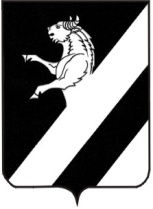 КРАСНОЯРСКИЙ КРАЙ   АЧИНСКИЙ РАЙОНЛАПШИХИНСКИЙ СЕЛЬСКИЙ СОВЕТ ДЕПУТАТОВ ЧЕТВЕРТОГО СОЗЫВАРЕШЕНИЕ25.03.2021	                                                                                              № 1-9РО внесении изменений и дополнений в Устав Лапшихинского сельсовета Ачинского района Красноярского края	В целях приведения Устава Лапшихинского сельсовета Ачинского района Красноярского края в соответствие с требованиями Федерального закона от 06.10.2003 №131-ФЗ «Об общих принципах организации местного самоуправления в Российской Федерации»,   руководствуясь статьями 20, 24 Устава Лапшихинского сельсовета Ачинского района Красноярского края, Лапшихинский сельский Совет депутатов РЕШИЛ:	1. Внести в Устав Лапшихинского сельсовета Ачинского района Красноярского края следующие изменения и дополнения: 1.1. в пункте 1 статьи 2 слова «(далее сельсовет)» заменить словами «(далее по тексту Устава также - поселение, сельсовет)»; 1.2. в статье 4:- пункт 1 исключить;	- пункт 7 статьи 4 изложить в следующей редакции: 	«7. Нормативные правовые акты органов и должностных лиц местного самоуправления, затрагивающие права, свободы и обязанности человека и гражданина, проект устава сельсовета, проект муниципального правового акта о внесении изменений и дополнений в устав муниципального образования не позднее,  чем за 30 дней до дня рассмотрения вопроса о принятии устава сельсовета, внесении изменений и дополнений в устав сельсовета подлежат официальному опубликованию (обнародованию в местах общего пользования к числу которых относятся: ФАПы, библиотека, дом культуры, сельский клуб, магазины, школа, доски объявлений и другое) с одновременным опубликованием (обнародованием) установленного представительным органом сельсовета порядка учета предложений по проекту указанного устава, проекту указанного муниципального правового акта, а также порядка участия граждан в его обсуждении. Вступают в силу после их официального опубликования (обнародования) в информационном листе «Лапшихинский вестник», если иное не предусмотрено самим актом, настоящим Уставом или действующим законодательством, и подлежат размещению на официальном сайте администрации Лапшихинского сельсовета и сельского Совета депутатов Ачинского района Красноярского края в течение 10 дней после  подписания.»;	- дополнить пунктом  10 следующего содержания:	«10. Для официального опубликования (обнародования) муниципальных правовых актов и соглашений дополнительно используется сетевое издание – портал Минюста России «Нормативные правовые акты в Российской Федерации» (http://pravo.minjust.ru, http://право-минюст.рф, регистрация в качестве сетевого издания Эл № ФС77-72471 от 05.03.2018).	В случае опубликования (размещения) полного текста муниципального правового акта на указанном портале, объемные графические и табличные приложения к нему в печатном издании могут не приводиться.»;         1.3. статью 5 исключить;         1.4. в статье 7:	- подпункт 29 пункта 1 исключить;	1.5. в статье 7.2:	- пункт 1 дополнить подпунктом 15 следующего содержания:	«15) предоставление сотруднику, замещающему должность участкового уполномоченного полиции, и членам его семьи жилого помещения на период замещения сотрудником указанной должности»;	- пункт 1 дополнить подпунктом 16 следующего содержания:	«16) осуществление мероприятий по оказанию помощи лицам, находящимся в состоянии алкогольного, наркотического или иного токсического опьянения»;1.6. в статье 11.1:	- пункт 1 дополнить подпунктом 1.9) следующего содержания:«1.9) предоставление служебного жилого помещения, а в случае невозможности предоставления служебного жилого помещения – возмещение расходов по найму жилого помещения, на период исполнения полномочий»; 1.7. в статье 13:- подпункт 1.9 пункта 1 исключить;- подпункт 1.14 пункта 1 исключить;- пункт 4 исключить;- дополнить пунктами 6, 7 следующего содержания:«6. Полномочия Главы поселения прекращаются досрочно в случае несоблюдения им ограничений, установленных Федеральным законом от 06.10.2003 года № 131-ФЗ «Об общих принципах организации местного самоуправления в Российской Федерации».7. Полномочия Главы поселения прекращаются досрочно в случае несоблюдения ограничений, запретов, неисполнения обязанностей, установленных Федеральным законом от 25 декабря 2008 года № 273-ФЗ «О противодействии коррупции», Федеральным законом от 3 декабря 2012 года № 230-ФЗ «О контроле за соответствием расходов лиц, замещающих государственные должности, и иных лиц их доходам», Федеральным законом от 7 мая 2013 года № 79-ФЗ «О запрете отдельным категориям лиц открывать и иметь счета (вклады), хранить наличные денежные средства и ценности в иностранных банках, расположенных за пределами территории Российской Федерации, владеть и (или) пользоваться иностранными финансовыми инструментами», если иное не предусмотрено Федеральным законом от 06.10.2003 № 131-ФЗ «Об общих принципах организации местного самоуправления в Российской Федерации».»;1.8. в подпункте 4 пункта 3 статьи 18.1 слова «не имеющие нормативного характера» исключить;1.9. в статье 20:- в абзаце первом пункта 1 слово «исключительной» исключить;- пункт 1 дополнить подпунктом 13 следующего содержания:	«13) утверждение правил благоустройства территории сельсовета»;	1.10. в статье 34:         - пункт 1 дополнить абзацем вторым следующего содержания:«Решение о назначении выборов депутатов Совета депутатов сельсовета принимается Советом депутатов не ранее чем за 90 дней и не позднее, чем за 80 дней до дня голосования.»;	1.11.  статью 39 дополнить пунктом 4.1 следующего содержания:	«4.1 В опросе граждан по вопросу выявления мнения граждан о поддержке инициативного проекта вправе участвовать жители муниципального образования или его части, в которых предлагается реализовать инициативный проект, достигшие шестнадцатилетнего возраста.»;	1.12.   пункт 2 статьи 39 дополнить подпунктом следующего содержания:	«- жителей муниципального образования или его части, в которых предлагается реализовать инициативный проект, достигших шестнадцатилетнего возраста, - для выявления мнения граждан о поддержке данного инициативного проекта.»;	1.13.  пункт 3 статьи 39 дополнить предложением вторым следующего содержания:	«Для проведения опроса граждан может использоваться официальный сайт Лапшихинского сельсовета в информационно-телекоммуникационной сети "Интернет"»;	1.14.  пункт 3 статьи 39 дополнить подпунктом  следующего содержания:	«-порядок идентификации участников опроса в случае проведения опроса граждан с использованием официального сайта муниципального образования в информационно-телекоммуникационной сети "Интернет";	1.15.  абзац 1 пункта 7 статьи 39 изложить в следующей редакции:	«- за счет средств местного бюджета - при проведении опроса по инициативе органов местного самоуправления или жителей Лапшихинского сельсовета»;1.16. в статье 41:	- пункт 1 после слов «и должностных лиц местного самоуправления,» дополнить словами «обсуждения вопросов внесения инициативных проектов и их рассмотрения,»; 	- пункт 2 дополнить абзацем следующего содержания:	«В собрании граждан по вопросам внесения инициативных проектов и их рассмотрения вправе принимать участие жители соответствующей территории, достигшие шестнадцатилетнего возраста. Порядок назначения и проведения собрания граждан в целях рассмотрения и обсуждения вопросов внесения инициативных проектов определяется нормативным правовым актом Лапшихинского сельского Совета депутатов»;	1.17. пункт 5  статьи 41.1  дополнить подпунктом следующего содержания:	«6) вправе выступить с инициативой о внесении инициативного проекта по вопросам, имеющим приоритетное значение для жителей сельского населенного пункта»;1.18. главу 6   дополнить статьей 41.1. следующего содержания:«Статья 41.1. Инициативные проекты1. В целях реализации мероприятий, имеющих приоритетное значение для жителей  Лапшихинского сельсовета или его части, по решению вопросов местного значения или иных вопросов, право решения, которых предоставлено органам местного самоуправления, в местную администрацию может быть внесен инициативный проект. Порядок определения части территории Лапшихинского сельсовета, на которой могут реализовываться инициативные проекты, устанавливается  нормативным правовым актом  Лапшихинского сельского Совета депутатов.2. С инициативой о внесении инициативного проекта вправе выступить инициативная группа численностью не менее десяти граждан, достигших шестнадцатилетнего возраста и проживающих на территории соответствующего Лапшихинского сельсовета, органы территориального общественного самоуправления, староста сельского населенного пункта (далее - инициаторы проекта). Минимальная численность инициативной группы может быть уменьшена нормативным правовым актом Лапшихинского сельского Совета депутатов. Право выступить инициатором проекта в соответствии с нормативным правовым актом представительного органа муниципального образования может быть предоставлено также иным лицам, осуществляющим деятельность на территории соответствующего муниципального образования.3. Инициативный проект должен содержать следующие сведения:1) описание проблемы, решение которой имеет приоритетное значение для жителей муниципального образования или его части;2) обоснование предложений по решению указанной проблемы;3) описание ожидаемого результата (ожидаемых результатов) реализации инициативного проекта;4) предварительный расчет необходимых расходов на реализацию инициативного проекта;5) планируемые сроки реализации инициативного проекта;6) сведения о планируемом (возможном) финансовом, имущественном и (или) трудовом участии заинтересованных лиц в реализации данного проекта;7) указание на объем средств местного бюджета в случае, если предполагается использование этих средств на реализацию инициативного проекта, за исключением планируемого объема инициативных платежей;8) указание на территорию Лапшихинского сельсовета   или его часть, в границах которой будет реализовываться инициативный проект, в соответствии с порядком, установленным нормативным правовым актом Лапшихинского сельского Совета депутатов;9) иные сведения, предусмотренные нормативным правовым актом Лапшихинского сельского Совета депутатов.  4. Инициативный проект до его внесения в местную администрацию подлежит рассмотрению на сходе, собрании или конференции граждан, в том числе на собрании или конференции граждан по вопросам осуществления территориального общественного самоуправления, в целях обсуждения инициативного проекта, определения его соответствия интересам жителей муниципального образования или его части, целесообразности реализации инициативного проекта, а также принятия сходом, собранием или конференцией граждан решения о поддержке инициативного проекта. При этом возможно рассмотрение нескольких инициативных проектов на одном сходе, одном собрании или на одной конференции граждан.Нормативным правовым актом Лапшихинского сельского Совета депутатов может быть предусмотрена возможность выявления мнения граждан по вопросу о поддержке инициативного проекта также путем опроса граждан, сбора их подписей.Инициаторы проекта при внесении инициативного проекта в местную администрацию прикладывают к нему соответственно протокол схода, собрания или конференции граждан, результаты опроса граждан и (или) подписные листы, подтверждающие поддержку инициативного проекта жителями Лапшихинского сельсовета или его части.5. Информация о внесении инициативного проекта в местную администрацию подлежит опубликованию (обнародованию) и размещению на официальном сайте Лапшихинского сельсовета в информационно-телекоммуникационной сети «Интернет» в течение трех рабочих дней со дня внесения инициативного проекта в местную администрацию и должна содержать сведения, указанные в части 3 настоящей статьи, а также об инициаторах проекта. Одновременно граждане информируются о возможности представления в местную администрацию своих замечаний и предложений по инициативному проекту с указанием срока их представления, который не может составлять менее пяти рабочих дней. Свои замечания и предложения вправе направлять жители Лапшихинского сельсовета, достигшие шестнадцатилетнего возраста. В случае, если местная администрация поселения не имеет возможности размещать указанную информацию в информационно-телекоммуникационной сети «Интернет», указанная информация размещается на официальном сайте муниципального района, в состав которого входит данное поселение. В сельском населенном пункте указанная информация может доводиться до сведения граждан старостой сельского населенного пункта.6. Инициативный проект подлежит обязательному рассмотрению местной администрацией в течение 30 дней со дня его внесения. Местная администрация по результатам рассмотрения инициативного проекта принимает одно из следующих решений:1) поддержать инициативный проект и продолжить работу над ним в пределах бюджетных ассигнований, предусмотренных решением о местном бюджете, на соответствующие цели и (или) в соответствии с порядком составления и рассмотрения проекта местного бюджета (внесения изменений в решение о местном бюджете);2) отказать в поддержке инициативного проекта и вернуть его инициаторам проекта с указанием причин отказа в поддержке инициативного проекта.7. Местная администрация принимает решение об отказе в поддержке инициативного проекта в одном из следующих случаев:1) несоблюдение установленного порядка внесения инициативного проекта и его рассмотрения;2) несоответствие инициативного проекта требованиям федеральных законов и иных нормативных правовых актов Российской Федерации, законов и иных нормативных правовых актов Красноярского края, уставу Лапшихинского сельсовета;  3) невозможность реализации инициативного проекта ввиду отсутствия у органов местного самоуправления необходимых полномочий и прав;4) отсутствие средств местного бюджета в объеме средств, необходимом для реализации инициативного проекта, источником формирования которых не являются инициативные платежи;5) наличие возможности решения описанной в инициативном проекте проблемы более эффективным способом;6) признание инициативного проекта не прошедшим конкурсный отбор.8. Местная администрация вправе, а в случае, предусмотренном пунктом 5 части 7 настоящей статьи, обязана предложить инициаторам проекта совместно доработать инициативный проект, а также рекомендовать представить его на рассмотрение органа местного самоуправления иного муниципального образования или государственного органа в соответствии с их компетенцией.9. Порядок выдвижения, внесения, обсуждения, рассмотрения инициативных проектов, а также проведения их конкурсного отбора устанавливается Лапшихинским сельским Советом депутатов.10. В отношении инициативных проектов, выдвигаемых для получения финансовой поддержки за счет межбюджетных трансфертов из бюджета Красноярского края, требования к составу сведений, которые должны содержать инициативные проекты, порядок рассмотрения инициативных проектов, в том числе основания для отказа в их поддержке, порядок и критерии конкурсного отбора таких инициативных проектов устанавливаются в соответствии с законом и (или) иным нормативным правовым актом Красноярского края. В этом случае требования частей 3, 6, 7, 8, 9, 11 и 12 настоящей статьи не применяются.11. В случае, если в местную администрацию внесено несколько инициативных проектов, в том числе с описанием аналогичных по содержанию приоритетных проблем, местная администрация организует проведение конкурсного отбора и информирует об этом инициаторов проекта.12. Проведение конкурсного отбора инициативных проектов возлагается на коллегиальный орган (комиссию), порядок формирования и деятельности которого определяется нормативным правовым актом представительного органа муниципального образования. Состав коллегиального органа (комиссии) формируется местной администрацией. При этом половина от общего числа членов коллегиального органа (комиссии) должна быть назначена на основе предложений представительного органа муниципального образования. Инициаторам проекта и их представителям при проведении конкурсного отбора должна обеспечиваться возможность участия в рассмотрении коллегиальным органом (комиссией) инициативных проектов и изложения своих позиций по ним.13. Инициаторы проекта, другие граждане, проживающие на территории соответствующего Лапшихинского сельсовета, уполномоченные сходом, собранием или конференцией граждан, а также иные лица, определяемые законодательством Российской Федерации, вправе осуществлять общественный контроль за реализацией инициативного проекта в формах, не противоречащих законодательству Российской Федерации.14. Информация о рассмотрении инициативного проекта местной администрацией, о ходе реализации инициативного проекта, в том числе об использовании денежных средств, об имущественном и (или) трудовом участии заинтересованных в его реализации лиц, подлежит опубликованию (обнародованию) и размещению на официальном сайте муниципального образования в информационно-телекоммуникационной сети «Интернет». Отчет местной администрации об итогах реализации инициативного проекта подлежит опубликованию (обнародованию) и размещению на официальном сайте муниципального образования в информационно-телекоммуникационной сети «Интернет» в течение 30 календарных дней со дня завершения реализации инициативного проекта. В случае, если местная администрация поселения не имеет возможности размещать указанную информацию в информационно-телекоммуникационной сети «Интернет», указанная информация размещается на официальном сайте муниципального района, в состав которого входит данное поселение. В сельском населенном пункте указанная информация может доводиться до сведения граждан старостой сельского населенного пункта.»;	1.19.  пункт 1 статьи 41.2. дополнить подпунктом 4) следующего содержания:	«4) на части территории населенного пункта, входящего в состав сельсовета, по вопросу введения и использования средств самооблажения граждан.»;	1.20.  пункт 2 статьи 44  дополнить подпунктом следующего содержания:	« -  обсуждение инициативного проекта и принятие решения по вопросу о его одобрении»;1.21.  пункт 2 статьи 45   дополнить подпунктом следующего содержания:	« - могут выдвигать инициативный проект в качестве инициаторов проекта»;1.22. пункт 2 статьи 52 дополнить предложением следующего содержания:«Реестр муниципального имущества поселения должен быть доступен для жителей поселения.»;1.23. главу 9 дополнить статьей 58.3. следующего содержания:«Статья 58.3. Финансовое и иное обеспечение реализации инициативных проектов1. Источником финансового обеспечения реализации инициативных проектов, предусмотренных статьей 41.1. настоящего Устава, являются предусмотренные решением о местном бюджете бюджетные ассигнования на реализацию инициативных проектов, формируемые в том числе с учетом объемов инициативных платежей и (или) межбюджетных трансфертов из бюджета Красноярского края, предоставленных в целях финансового обеспечения соответствующих расходных обязательств муниципального образования.2. Под инициативными платежами понимаются денежные средства граждан, индивидуальных предпринимателей и образованных в соответствии с законодательством Российской Федерации юридических лиц, уплачиваемые на добровольной основе и зачисляемые в соответствии с Бюджетным кодексом Российской Федерации в местный бюджет в целях реализации конкретных инициативных проектов.3. В случае, если инициативный проект не был реализован, инициативные платежи подлежат возврату лицам (в том числе организациям), осуществившим их перечисление в местный бюджет. В случае образования по итогам реализации инициативного проекта остатка инициативных платежей, не использованных в целях реализации инициативного проекта, указанные платежи подлежат возврату лицам (в том числе организациям), осуществившим их перечисление в местный бюджет.Порядок расчета и возврата сумм инициативных платежей, подлежащих возврату лицам (в том числе организациям), осуществившим их перечисление в местный бюджет, определяется нормативным правовым актом представительного органа (решением схода граждан, осуществляющего полномочия представительного органа) муниципального образования.4. Реализация инициативных проектов может обеспечиваться также в форме добровольного имущественного и (или) трудового участия заинтересованных лиц.»;1.24. в абзаце третьем статьи 59 слова «, главу сельсовета» исключить;1.25. в статье 62 слово «народной» исключить; 1.26.  пункт 1 статьи 63 изложить в следующей редакции:          «1. Настоящий Устав, муниципальный правовой акт о внесении изменений и дополнений в настоящий Устав подлежат официальному опубликованию (обнародованию) после их государственной регистрации и вступают в силу со дня официального опубликования (обнародования).         Глава сельсовета обязан опубликовать (обнародовать) зарегистрированные Устав сельсовета, муниципальный правовой акт о внесении изменений и дополнений в Устав сельсовета в течение семи дней со дня уведомления о включении сведений об Уставе  сельсовета, муниципальном правовом акте о внесении изменений в Устав  сельсовета в государственный реестр уставов муниципальных образований субъекта Российской Федерации, предусмотренного частью 6 статьи 4 Федерального закона от 21 июля 2005 года N 97-ФЗ "О государственной регистрации уставов муниципальных образований"»; 1.27.  пункт 4 статьи 63 изложить в следующей редакции:         «4. Действие подпункта 18 пункта 1 статьи 7 Устава приостановлено до 01.01.2022 г. в соответствии с Законом Красноярского края от 11.02.2021 № 11-4736  «О приостановлении  действия  подпункта «л» пункта 1 статьи 1 Закона края «О закреплении вопросов местного значения за сельскими поселениями Красноярского края».	2. Контроль за исполнением настоящего Решения возложить на Главу Лапшихинского сельсовета Ачинского района.	3. Поручить Главе Лапшихинского сельсовета направить настоящее Решение на государственную регистрацию в течение 15 дней со дня его принятия,    опубликовать  зарегистрированное  Решение в течение 7 дней со дня его поступления из Управления Министерства юстиции Российской Федерации по Красноярскому краю.	      4.  Настоящее Решение вступает в силу после прохождения государственной регистрации в органах юстиции в установленном законом порядке и его официального опубликования в информационном листе «Лапшихинский вестник».      Председатель Лапшихинского                                    Глава Лапшихинского  сельского Совета депутатов                                        сельсовета                                    А.С. Банный                                                                 О.А. Шмырь                                                     